ЗАЦВЯРДЖАЮ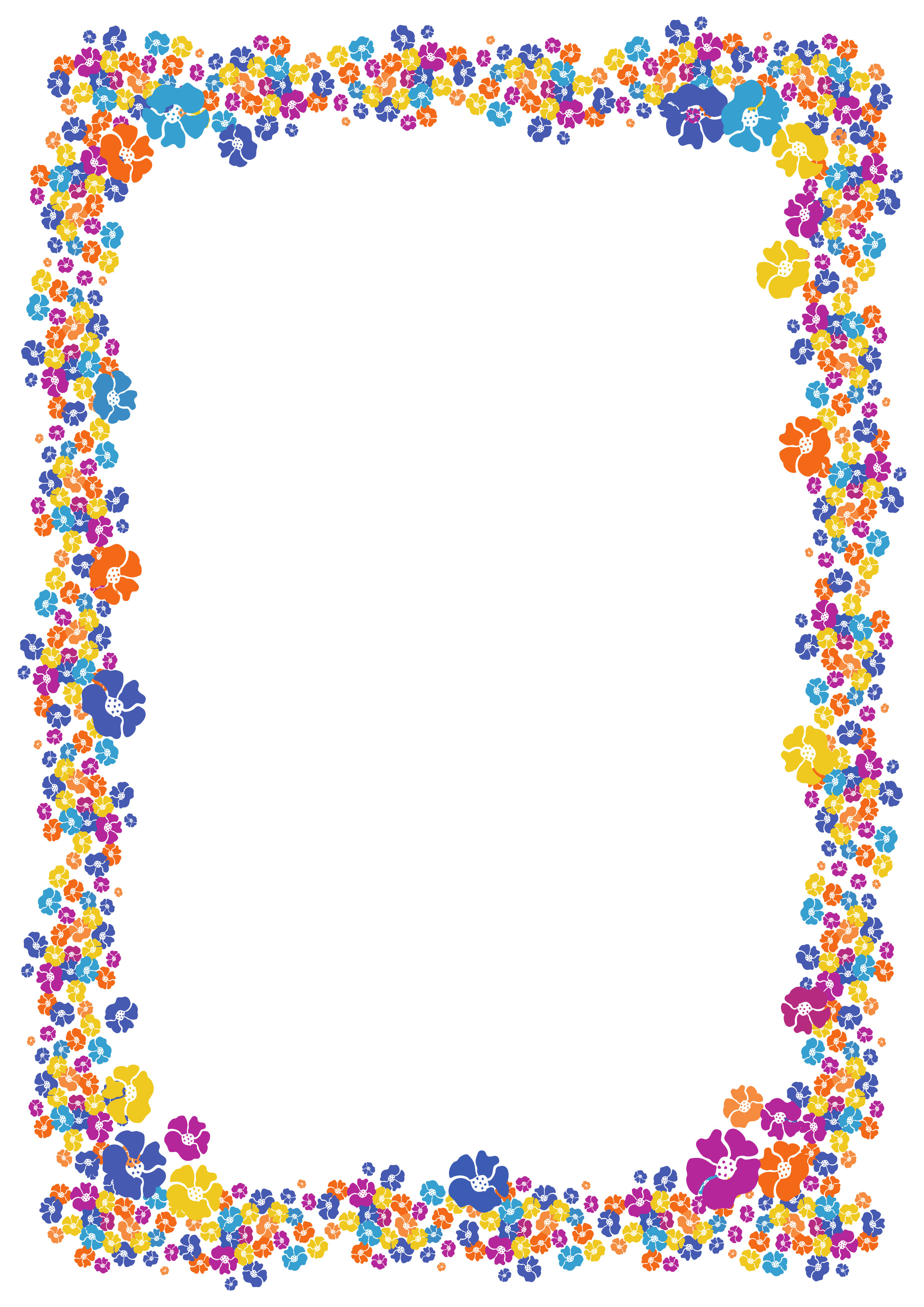 Дырэктар дзяржаўнай установы адукацыі «Вучэбна-педагагічны комплекс Пасецкі дзіцячы сад – сярэдняя школа»					             ______________ Н. С. Крыгер                                                             «       »___________ 2021г.План правядзення Тыдня маціНамеснік дырэктара па выхаваўчай рабоце					І. С. Калеснік№ п/пНазва мерапрыемстваЧас правядзенняУдзельнікіАдказныя1.Размяшчэнне на стэндзе інфармацыі, прысвечанай Тыдню маціна працягу тыдняКалеснік І. С., намеснік дырэктара па ВР2.Кніжная выстава “Слова аб матулі”на працягу тыдня1 – 11 кл.Дзевяцень Т. М.3.Правядзенне тэм. кл. гадзін, прысвечаных Тыдню маціна працягу тыдня1-11 кл.Класныя кіраўнікі1-11 класаў4.Творчая майстэрня «Віншуем мам любімых!»09.10.20215-9 кл.Батан У. У.5.Акцыя “Дзясятка для маёй матулі”11-15.10.20213-11 кл.Балоцька Ю. А., педагог-арганізатар6.Конкурс малюнкаў «Самым любімым прысвячаецца» да 13.10.20211-4 кл.Класныя кіраўнікі1-4 класаў7.Флэшмоб «Скрозь гады гледзячы ў матуліны вочы»13.10.20216-11 кл.Калеснік І. С., намеснік дырэктара па ВР8.Флэшмоб «Кветка для матулі»14.10.20212-11 кл.Балоцька Ю. А., педагог-арганізатар9.Парад відэаролікаў “Нашым мамам з любоўю”14.10.20212-11 кл.Калеснік І. С., намеснік дырэктара па ВР10.Фотавыстава “Мая цудоўная матуля!”15.10.20211-11 кл.Калеснік І. С., намеснік дырэктара па ВР11.Падвядзенне вынікаў тыдня, асвятленне мерапрыемстваў на сайце школына працягу тыдняКалеснік І. С., намеснік дырэктара па ВР